    			
 				แบบบันทึกแจ้งความประสงค์ขอเปลี่ยนกลุ่มเรียน
 			             โรงเรียนเตรียมอุดมศึกษาพัฒนาการ รัชดา
 							เขียนที่ ................................................................
 						                    ................................................................ 
 			 		     วันที่.........เดือน.....................................พ.ศ.............
เรื่อง    แจ้งความประสงค์ขอเปลี่ยนกลุ่มเรียน 
เรียน   ผู้อำนวยการโรงเรียน
 	ข้าพเจ้า(นาย, นาง, นางสาว)............................................................................................เป็นผู้ปกครองของ ๑. (เด็กชาย, เด็กหญิง, นาย, นางสาว)...................................................................... ชั้น ม......../........ เลขที่............... 
๒. (เด็กชาย, เด็กหญิง, นาย, นางสาว)...................................................................... ชั้น ม......../........ เลขที่...............
๓. (เด็กชาย, เด็กหญิง, นาย, นางสาว)...................................................................... ชั้น ม......../........ เลขที่...............
มีความประสงค์ที่จะขออนุญาตให้นักเรียนทั้ง...........คน   มาเรียน Online มาเรียนพร้อมกัน (กลุ่มตรงกัน) เพื่อความสะดวกและปลอดภัยของนักเรียน
 	จึงเรียนมาเพื่อโปรดพิจารณาอนุญาต
							ลงชื่อ.........................................................................
							        (.................................................................)
									        ผู้ปกครอง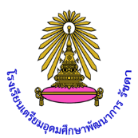 
      ลงชื่อ................................................................             (........................................................) 	ตัวแทนครูที่ปรึกษาของนักเรียนคนที่ ๑
      ลงชื่อ................................................................             (........................................................) 	ตัวแทนครูที่ปรึกษาของนักเรียนคนที่ ๒
      ลงชื่อ................................................................             (........................................................) 	ตัวแทนครูที่ปรึกษาของนักเรียนคนที่ ๓      เห็นสมควรอนุญาต
      ไม่เห็นสมควรอนุญาต เพราะ .....................................
 	
 	ลงชื่อ.........................................................
      	          (นายโมไณย   อภิศักดิ์มนตรี)
 	   รองผู้อำนวยการกลุ่มบริหารงานบุคคล      เห็นสมควรอนุญาต
      ไม่เห็นสมควรอนุญาต เพราะ..................................
 	
 	ลงชื่อ.........................................................
      	         (นายกิตติพล    โยงทองหลาง)
 	     รองผู้อำนวยการกลุ่มบริหารวิชาการ      อนุญาต
      ไม่อนุญาต เพราะ .....................................
 	
 	ลงชื่อ.........................................................
      	          (นายสันต์ธวัช  ศรีคำแท้)
    ผู้อำนวยการโรงเรียนเตรียมอุดมศึกษาพัฒนาการ รัชดา